(.........................................................)ครูผู้สอน(.........................................................)หัวหน้ากลุ่มสาระฯ(.........................................................)หัวหน้าฝ่ายวิชาการ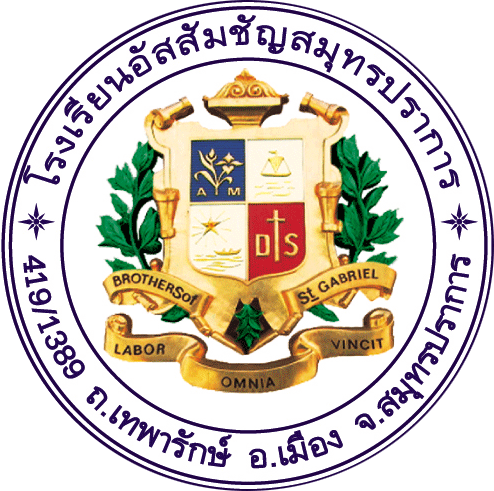 เอกสารประกอบการเรียนIntensive Summer Course
(ภาคฤดูร้อน รอบ 2)วิชา....................ระดับชั้น ....(Picture)ปีการศึกษา 2560โรงเรียนอัสสัมชัญสมุทรปราการชื่อ ................................................................นามสกุล......................................................ชั้น......................./................ เลขที่ ................................โครงการสอนโครงการสอนโครงการสอนIntensive Summer Course (ภาคฤดูร้อน รอบ 2)Intensive Summer Course (ภาคฤดูร้อน รอบ 2)Intensive Summer Course (ภาคฤดูร้อน รอบ 2)วิชา.....วิชา.....วิชา.....ชั้น.....ชั้น.....ชั้น.....ครั้งที่เนื้อหาหน้าทดสอบก่อนเรียน (Pre-Test)ทดสอบหลังเรียน (Post-Test)